                                    ORKIESTRA SYMFONICZNA 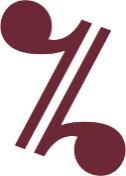                               IM. KAROLA NAMYSŁOWSKIEGO				      W ZAMOŚCIU                                  22-400 Zamość ul. Partyzantów 2, Tel./fax (0...84)-638-48-33 , www.namyslowiacy.pl                                    e-mail : dyrekcja@namyslowiacy.pl ,   NIP-922-10-71-428, REGON 000811833                 Konto nr: 09102053560000190200463927 w Banku PKO BP S.A. w ZamościuZamość, dnia 29 września 2023 r.   Orkiestra Symfoniczna im. Karola Namysłowskiego w Zamościuogłasza konkurs otwarty na stanowisko:  Lider altówekWymagania:Wykształcenie wyższe muzyczne – ukończone wyższe studia na wydziale instrumentalnym - specjalność altówka;Doświadczenie w pracy w orkiestrze;Umiejętność współpracy z zespołem i dyrygentem;Umiejętność prowadzenia prób sekcyjnych.Umiejętność czytania nut a vista;Do konkursu dopuszczone zostaną wyłącznie osoby, które do dnia 06,11,2023 złożą komplet dokumentów. Po przeanalizowaniu złożonej dokumentacji, wybrani kandydaci w dniu 07.11.2023r. zostaną poinformowani telefonicznie i mailowo o zaproszeniu na egzamin.  Orkiestra nie zwraca kosztów podróży i zakwaterowania.  Na prośbę zainteresowanego może pomóc w rezerwacji noclegów w Zamościu,. Konkurs odbędzie się  13.11.2023 roku, o godzinie 11.00 w Sali Orkiestry Symfonicznej im. Karola Namysłowskiego przy ul. Partyzantów 2, w Zamościu. Wszyscy Kandydaci proszeni są o obecność w siedzibie Orkiestry, w dniu przesłuchania o godz. 10:00 celem wylosowania numeru, który zdecyduje o kolejności przesłuchań. Orkiestra nie zapewnia akompaniatora (może jednak udostępnić kontakt do akompaniatora w Zamościu).Przesłuchanie odbędzie się dwuetapowo i będzie miało charakter otwarty.1 etap -  I część koncertu klasycznego z kadencją -  Utwór solowy polifoniczny  (z wyjątkiem I suity Bacha)- Wybrane fragmenty orkiestrowe – materiały dostępne w zakładce ogłoszenia na stronie www.namyslowiacy.pl 
2 etap- poprowadzenie próby sekcyjnej grupy altówekDokumentacja konkursowa powinna składać się z:CV z uwzględnieniem przebiegu dotychczasowego zatrudnienia. Kopia, podpisanych za zgodność z oryginałem, dokumentów potwierdzających wykształcenie i doświadczenie, zgodnie z załączonym CV.2.3 Oświadczenie o zapoznaniu się z klauzulą informacyjną opatrzone czytelnym podpisem.2.4 Oświadczenie o wyrażeniu zgody na przetwarzanie danych osobowych dla celów rekrutacji opatrzone czytelnym podpisem.Termin złożenia dokumentów: Do 07 listopada 2023 roku, do godz. 14.00 Forma dostarczenia dokumentacji konkursowej:e-maliem na adres ork.symfoniczna@namyslowiacy.pl w formie załączników (preferowany format pdf), lub  pocztą tradycyjną na adres: Orkiestra Symfoniczna im. Karola Namysłowskiego w Zamościu, ul. Partyzantów 2, 22-400 Zamość z dopiskiem na kopercie: PRZESŁUCHANIA NA  LIDERA ALTÓWEK ORKIESTRY SYMFONICZNEJ.Informacje dodatkowe konieczne do wzięcia udziału w konkursie:W zgłoszeniu proszę podać wybrany repertuar. Ww. dokumenty prosimy przesyłać w formie załączników (format: pdf, doc lub odt) wraz z dokumentacją konkursową. Orkiestra  zastrzega sobie prawo do:nierozstrzygnięcia konkursu w przypadku, jeśli żaden z kandydatów nie spełni oczekiwanych wymagań, zmiany terminu przesłuchania, odwołania lub unieważnienia przesłuchań bez podania przyczyny. Przesłuchania zostaną  zarejestrowane (audio i video) w celach archiwizacyjnych.Klauzula Informacyjna„Wyrażam zgodę na przetwarzanie moich danych osobowych zawartych w dokumentach aplikacyjnych przez Orkiestrę Symfoniczną im Karola Namysłowskiego w Zamościu w celu przeprowadzenia obecnego postępowania rekrutacyjnego. Mam prawo wycofać zgodę w dowolnym momencie”. Oświadczam, iż zostałem poinformowany o tym, że: 1. Administratorem moich danych osobowych jest Orkiestra Symfoniczna im Karola Namysłowskiego w Zamościu.2. Kontakt z inspektorem ochrony danych, do którego mogę kierować wszelkie sprawy związane z przetwarzaniem moich danych osobowych jest możliwy pod adresem e-mail: ewelina.banka@cbi24.pl:– Inspektor Ochrony Danych Ewelina Banka3. Moje dane osobowe będą przetwarzane w celu przeprowadzenia obecnego postępowania rekrutacyjnego na podstawie wyrażonej przeze mnie zgody oraz jeżeli wyrażę odrębną zgodę, także w kolejnych naborach kandydatów na pracowników Orkiestry.4. Moje dane osobowe będą przechowywane do czasu zakończenia procesu rekrutacyjnego lub do czasu odwołania zgody, a po odwołaniu zgody lub po zakończeniu procesu rekrutacyjnego, przez okres dwóch lat, w celu zabezpieczenia wzajemnych roszczeń stron. 5. Przysługuje mi prawo: - dostępu do moich danych osobowych
- uzyskania kopii danych osobowych
- żądania ich sprostowania
- ograniczenia przetwarzania, w przypadku, gdy zakwestionuję prawidłowość moich danych osobowych, do czasu sprawdzenia przez administratora ich prawidłowości, w przypadku przetwarzania moich danych osobowych niezgodnego z prawem, gdy sprzeciwiam się ich usunięciu oraz gdy administrator nie potrzebuje już danych osobowych do celów przetwarzania, ale są one mi potrzebne do ustalenia, dochodzenia lub obrony roszczeń
- usunięcia danych osobowych, chyba, że przetwarzanie jest niezbędne do ustalenia, dochodzenia lub obrony roszczeń oraz w celu wywiązania się z obowiązku prawnego, któremu podlega administrator. 6. Przysługuje mi również prawo wniesienia skargi do organu nadzorczego – Prezesa Urzędu Ochrony Danych Osobowych na niezgodne z prawem przetwarzanie. 7. Podanie danych osobowych zawartych w dokumentach rekrutacyjnych jest dobrowolne, jednak jest warunkiem umożliwiającym ubieganie się o przyjęcie kandydata do pracy w Orkiestrze Symfonicznej im K. Namysłowskiego w Zamościu